MUHAMMAD NAWAZ SHAREEF UNIVERSITY OF AGRICULTURE,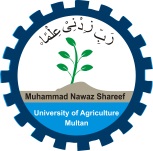  MULTANAPPLICATION FORM FOR THE ISSUANCE OF DMC/PROVISIONAL CERTIFICATE/DEGREE/MIGRATION CERTIFICATEAll the particulars required below should be legible and accurately filled by the candidate in his own handwriting. Form complete in all respects would only be accepted. The incomplete form would be returned to the candidate which must be resubmitted to this office, immediately.THIS OFFICE WILL NOT BE RESPONSIBLE FOR ANY DELAY IN A CASE WHERE THE FORM IS NOT COMPLETE IN ALL RESPECTS (READ CAREFULLY INSTRUCTIONS OVERLEAF)1. Name of applicant in block letters _______________________________________________2. Father’s Name _______________________________________________________________3. Present Address______________________________________________________________4. Permanent Address ___________________________________________________________5. CNIC No. ___________________________________________________________________6. E-mail _________________________ Phone/Cell #._________________________________7. Nature of document required ____________________________________________________8. Regd. No. _______________9. Bank Challan No. ___________ Dated __________________10. Record of Examinations Passed(For Undergraduate Students)Degree___________________ Faculty ________________ Major/Section __________Year of passing ____________ Marks obtained ____________ CGPA ______________(For Postgraduate Students)Degree___________________ Faculty ________________ Major/Section ___________Year of passing ____________ Marks obtained ____________ CGPA ______________I solemnly declare that the facts mentioned in the application are correctSignature of the ApplicantIF THE CERTIFICATE/DEGREE IS TO BE DESPATCHED, ADDRESS MUST BE GIVEN HERE AND COPY OF CNIC/PASSPORT DULY ATTESTED BY THE CONSULATE GENERAL MAY BE ATTACHED.____________________________________________________________________________________________________________________________________________________Signature of the ApplicantCERTIFICATE1._______________________________________ hereby certify on the basis of my personal knowledge and on the evidence produced before me that Mr./Miss/Mrs.____________________________________ Son/Daughter of________________________________________ is the same person whose particulars given in this application form and his/her signature is attested.Dated ____________________                                                       Signature of the Consulate General, Embassy of Pakistan with office stampRate of Fee(For Foreigner )ToThe Controller of Examination’s,Muhammad Nawaz Shareef University of Agriculture,Multan.Subject: -	DEGREE IN ABSENTIAI request that I may be issued my degree in absentia. I have filled in the prescribed application forms and have paid the required fee.Signature of the applicant: __________________________ Regd. No.__________________Degree __________________________________ Year of Passing ____________________PRESCRIBED FORMCertified that Mr./Ms. _____________________ Son/Daughter of ____________________Regd. No. ___________________ who passed ___________________ examination from Muhammad Nawaz Shareef University of Agriculture, Multan is well known to me and is resident of _____________________________________________________. At present, he/she is employed in the Deptt. /Studying __________________________ and working as/Semester________________________. He/she has signed in my presence and his/her signature is attested.Signature of the Applicant	  Signature of the Consulate General Embassy of Pakistan with office  stampFOR OFFICE USE ONLYRegister No. /Year _________ page _________ Sr. No. ________ Degree No. ___________Degree ___________________ year _________. The identity of the candidate has been Checked and the said degree is being delivered/dispatched through insure parcel vide P/O Receipt No. ___________________________ dated ______________________________Deputy Controller of Examination’s	Degree AssistantSr. #ItemsAmountRemarks1.Degree in Absentia/ Non-Convocation before time 150 US$2.Detail marks/ Transcript for two semesters125 US$3.Migration Certificate/ NOC200 US$4.Provisional100 US$